Chojna, ........................................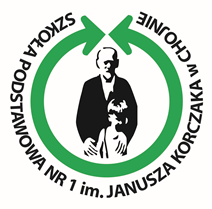 WNIOSEK RODZICA/ PRAWNEGO OPIEKUNA                                                                                                                                                  O PRZYJĘCIE DZIECKA DO ODDZIAŁU PRZEDSZKOLNEGO W SZKOLE PODSTAWOWEJ NR 1 IM. JANUSZA KORCZAKA W CHOJNIEw roku szkolnym 2019/2020 DANE DZIECKA:Nazwisko i imiona:........................................................................................................................Data i miejsce urodzenia...............................................................................................................Numer PESEL.................................................................................................................................Adres zamieszkania: miejscowość............................................kod pocztowy..............................Ulica.............................................nr domu........................nr mieszkania......................................Adres zameldowania: miejscowość............................................kod pocztowy...........................Ulica.............................................nr domu........................nr mieszkania....................................DANE RODZICÓW:Imię i nazwisko  matki:................................................................................................................Imię i nazwisko  ojca:...................................................................................................................Telefon kontaktowy matki:..........................................................................................................Telefon kontaktowy ojca:............................................................................................................                                                          DANE DO REKRUTACJI:Prosimy o udzielenie informacji o dziecku w celu przygotowania właściwej organizacji nowego roku szkolnego:Czy dziecko będzie korzystało ze świetlicy szkolnej?                              TAK                             NIECzy dziecko będzie korzystało z obiadów w szkolnej stołówce?          TAK                             NIECzy dziecko było badane w Poradni Psychologiczno-Pedagogicznej? TAK  (prosimy                             o dostarczenie opinii/orzeczenia)                                                                               NIECzy dziecko korzystało w przedszkolu z zajęć specjalistycznych?- logopeda                                                                                                        TAK                             NIE               - zajęcia korekcyjno – kompensacyjne                                                       TAK                             NIEInne ważne informacje o dziecku ( np. stopień niepełnosprawności, rodzic samotnie wychowujący dziecko itp. ważne informacje w przypadku przyjęcia dziecka spoza obwodu szkoły)......................................................................................................................................................................................................................................................................................................................................................................................................................................................................................................................................................................................................................................................................................(podpis rodzica/prawnego opiekuna)Oświadczam, że przedstawione dane są zgodne ze stanem faktycznym i wyrażam zgodę  na przetwarzanie danych osobowych zawartych we wniosku w systemach informatycznych i papierowych wspomagających proces zarządzania oświatą, zgodnie z wstawą z dn. 29 sierpnia 1997 r. o ochronie danych osobowych (Dz.U.  z 2002 r., nr 101, poz.926 z póź. zm.). Dane osobowe podlegają ochronie zgodnie z obowiązującymi przepisami                                   i zachowaniem należytej staranności................................................(podpis rodzica/prawnego opiekuna)Oświadczam, że wyrażam zgodę na umieszczanie zdjęć zawierających wizerunek mojego dziecka zarejestrowany podczas zajęć i uroczystości szkolnych zorganizowanych przez Szkołę Podstawową nr 1 im. Janusza Korczaka                          w Chojnie oraz prac wykonanych przez dziecko podczas zajęć edukacyjno- wychowawczych na stronie internetowej szkoły oraz w celu informacji i promocji szkoły................................................(podpis rodzica/prawnego opiekuna)Lp.Kryteriatak lub nie1.Czy w szkole obowiązek szkolny spełnia rodzeństwo dziecka?2.Czy miejsce pracy rodziców znajduje się w obwodzie szkoły? Jeśli nie, podać miejsce pracy.3. Czy w obwodzie szkoły zamieszkują krewni dziecka np. babcia, dziadek?